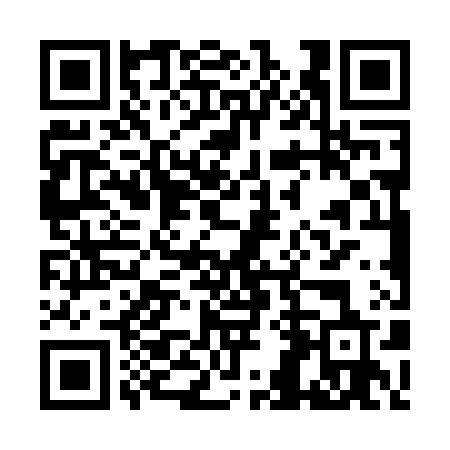 Ramadan times for Schwertberg, AustriaMon 11 Mar 2024 - Wed 10 Apr 2024High Latitude Method: Angle Based RulePrayer Calculation Method: Muslim World LeagueAsar Calculation Method: ShafiPrayer times provided by https://www.salahtimes.comDateDayFajrSuhurSunriseDhuhrAsrIftarMaghribIsha11Mon4:384:386:2212:123:226:026:027:4012Tue4:364:366:2012:113:236:036:037:4113Wed4:344:346:1812:113:246:056:057:4314Thu4:324:326:1612:113:256:066:067:4415Fri4:304:306:1412:103:266:086:087:4616Sat4:274:276:1212:103:276:096:097:4817Sun4:254:256:1012:103:276:116:117:4918Mon4:234:236:0812:103:286:126:127:5119Tue4:214:216:0612:093:296:136:137:5320Wed4:184:186:0412:093:306:156:157:5421Thu4:164:166:0212:093:316:166:167:5622Fri4:144:146:0012:083:326:186:187:5823Sat4:114:115:5812:083:336:196:197:5924Sun4:094:095:5612:083:336:216:218:0125Mon4:074:075:5412:083:346:226:228:0326Tue4:044:045:5212:073:356:246:248:0527Wed4:024:025:4912:073:366:256:258:0628Thu4:004:005:4712:073:376:276:278:0829Fri3:573:575:4512:063:376:286:288:1030Sat3:553:555:4312:063:386:306:308:1231Sun4:524:526:411:064:397:317:319:141Mon4:504:506:391:054:407:337:339:152Tue4:474:476:371:054:407:347:349:173Wed4:454:456:351:054:417:357:359:194Thu4:424:426:331:054:427:377:379:215Fri4:404:406:311:044:437:387:389:236Sat4:374:376:291:044:437:407:409:257Sun4:354:356:271:044:447:417:419:278Mon4:324:326:251:034:457:437:439:299Tue4:304:306:231:034:457:447:449:3110Wed4:274:276:211:034:467:467:469:32